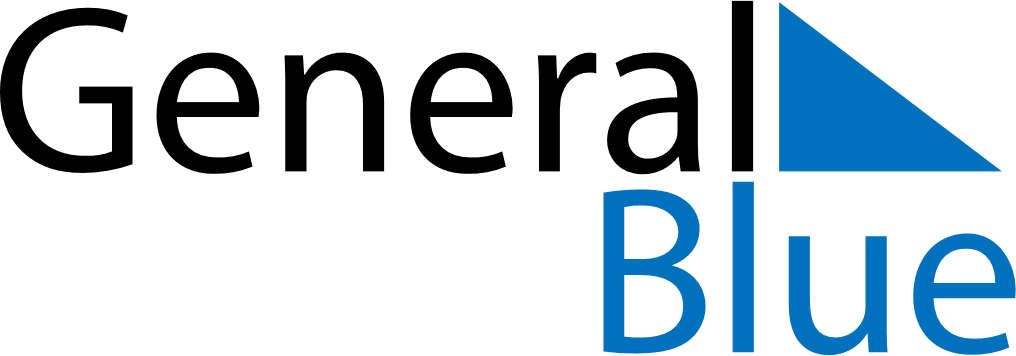 December 2024December 2024December 2024December 2024December 2024December 2024Tres Lagoas, Mato Grosso do Sul, BrazilTres Lagoas, Mato Grosso do Sul, BrazilTres Lagoas, Mato Grosso do Sul, BrazilTres Lagoas, Mato Grosso do Sul, BrazilTres Lagoas, Mato Grosso do Sul, BrazilTres Lagoas, Mato Grosso do Sul, BrazilSunday Monday Tuesday Wednesday Thursday Friday Saturday 1 2 3 4 5 6 7 Sunrise: 4:36 AM Sunset: 5:54 PM Daylight: 13 hours and 17 minutes. Sunrise: 4:37 AM Sunset: 5:55 PM Daylight: 13 hours and 18 minutes. Sunrise: 4:37 AM Sunset: 5:56 PM Daylight: 13 hours and 18 minutes. Sunrise: 4:37 AM Sunset: 5:56 PM Daylight: 13 hours and 19 minutes. Sunrise: 4:37 AM Sunset: 5:57 PM Daylight: 13 hours and 19 minutes. Sunrise: 4:37 AM Sunset: 5:57 PM Daylight: 13 hours and 20 minutes. Sunrise: 4:37 AM Sunset: 5:58 PM Daylight: 13 hours and 20 minutes. 8 9 10 11 12 13 14 Sunrise: 4:38 AM Sunset: 5:59 PM Daylight: 13 hours and 21 minutes. Sunrise: 4:38 AM Sunset: 5:59 PM Daylight: 13 hours and 21 minutes. Sunrise: 4:38 AM Sunset: 6:00 PM Daylight: 13 hours and 21 minutes. Sunrise: 4:39 AM Sunset: 6:01 PM Daylight: 13 hours and 22 minutes. Sunrise: 4:39 AM Sunset: 6:01 PM Daylight: 13 hours and 22 minutes. Sunrise: 4:39 AM Sunset: 6:02 PM Daylight: 13 hours and 22 minutes. Sunrise: 4:40 AM Sunset: 6:02 PM Daylight: 13 hours and 22 minutes. 15 16 17 18 19 20 21 Sunrise: 4:40 AM Sunset: 6:03 PM Daylight: 13 hours and 23 minutes. Sunrise: 4:40 AM Sunset: 6:04 PM Daylight: 13 hours and 23 minutes. Sunrise: 4:41 AM Sunset: 6:04 PM Daylight: 13 hours and 23 minutes. Sunrise: 4:41 AM Sunset: 6:05 PM Daylight: 13 hours and 23 minutes. Sunrise: 4:42 AM Sunset: 6:05 PM Daylight: 13 hours and 23 minutes. Sunrise: 4:42 AM Sunset: 6:06 PM Daylight: 13 hours and 23 minutes. Sunrise: 4:43 AM Sunset: 6:06 PM Daylight: 13 hours and 23 minutes. 22 23 24 25 26 27 28 Sunrise: 4:43 AM Sunset: 6:07 PM Daylight: 13 hours and 23 minutes. Sunrise: 4:44 AM Sunset: 6:07 PM Daylight: 13 hours and 23 minutes. Sunrise: 4:44 AM Sunset: 6:08 PM Daylight: 13 hours and 23 minutes. Sunrise: 4:45 AM Sunset: 6:08 PM Daylight: 13 hours and 23 minutes. Sunrise: 4:45 AM Sunset: 6:09 PM Daylight: 13 hours and 23 minutes. Sunrise: 4:46 AM Sunset: 6:09 PM Daylight: 13 hours and 23 minutes. Sunrise: 4:46 AM Sunset: 6:09 PM Daylight: 13 hours and 23 minutes. 29 30 31 Sunrise: 4:47 AM Sunset: 6:10 PM Daylight: 13 hours and 22 minutes. Sunrise: 4:48 AM Sunset: 6:10 PM Daylight: 13 hours and 22 minutes. Sunrise: 4:48 AM Sunset: 6:10 PM Daylight: 13 hours and 22 minutes. 